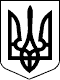 Чергові вибори депутатів Київської міської ради та Київського міського голови 25 жовтня 2015 рокуКИЇВСЬКА МІСЬКА ВИБОРЧА КОМІСІЯ01044, м. Київ, вул. Хрещатик, 36ПОСТАНОВА«07»жовтня 2015 року							  	№ 17118год. 00 хв.Про реєстрацію довірених осіб кандидата на посаду Київського міського головиДо Київської міської виборчої комісії «07»жовтня 2015 року надійшло подання Михайлова Романа Володимировича, кандидата на посаду Київського міського голови на чергових виборах депутатів Київської міської ради та Київського міського голови 25 жовтня 2015 року про реєстрацію довірених осіб разом із доданими документами.Розглянувши зазначені документи, Київська міська виборча комісія встановила їх відповідність вимогам Закону України «Про місцеві вибори».Враховуючи викладене вище, керуючись пунктом 2 частини 6 статті 25, частинами 1-3 статті 63 Закону України «Про місцеві вибори», Київська міська виборча комісія п о с т а н о в л я є:1. Зареєструвати довірених осіб кандидата на посаду Київського міського голови Михайлова Романа Володимировича:1. Можарову Ірину Сергіївну, 21.02.1992 року народження, громадянку України, місце роботи: тимчасово не працює, проживає у місті Києві.2. Солонтая Олександра Гейзовича, 28.07.1980 року народження, громадянина України, місце роботи: інститут політичної освіти, посада — експерт, проживає у місті Києві.3. Чорнія Любомира Ігоровича, 30.01.1978 року народження, громадянина України, місце роботи:ФОП Чорній, посада — керівник , проживає у місті Києві.2. Видати Михайлову Роману Володимировичу посвідчення за формою, встановленою Центральною виборчою комісією.3. Цю постанову оприлюднити у визначений Київською міською виборчою комісією спосіб.Голова комісії							М.Б.ТерещенкоМ.П.